Проект                                                        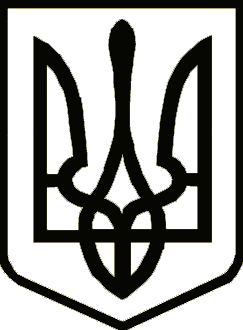 УкраїнаНІЖИНСЬКА РАЙОННА РАДАЧЕРНІГІВСЬКОЇ ОБЛАСТІРІШЕННЯ(двадцять п’ята сесія сьомого скликання) __ грудня  2019  року        м. Ніжин	Про створення спостережної (наглядової) ради комунального некомерційного підприємства «Ніжинська центральна районна лікарня»  Ніжинської районної ради Чернігівської області 
       Відповідно до Постанови Кабінету Міністрів України від 27 грудня 2017 року №1077 «Про спостережну раду закладу охорони здоров’я та внесення змін до Типової форми контракту з керівником державного, комунального закладу охорони здоров’я», керуючись  статтею 43 Закону України «Про місцеве самоврядування в Україні, районна рада вирішила:      1.  Створити   спостережну (наглядову)   раду  комунального  некомерційного підприємства «Ніжинська центральна районна лікарня» Ніжинської районної ради Чернігівської області у кількості 5 чоловік.      2. Затвердити Положення про спостережну (наглядову) раду комунального некомерційного підприємства «Ніжинська центральна районна лікарня» Ніжинської районної ради Чернігівської області (додається).      3. Затвердити персональний склад спостережної (наглядової)  ради комунального некомерційного підприємства «Ніжинська центральна районна лікарня» Ніжинської районної ради Чернігівської області (додаток).    4.   Контроль за виконанням даного рішення покласти на постійну комісію районної ради з питань бюджету , соціально-економічного розвитку району та комунальної власності та постійної комісії з гуманітарних питань, охорони здоров’я, соціального захисту населення.  Голова районної ради                                                             О. БУЗУН